تاریخچه برگزاری و نتایجمسابقات بین المللی اسکواش ایران جونیور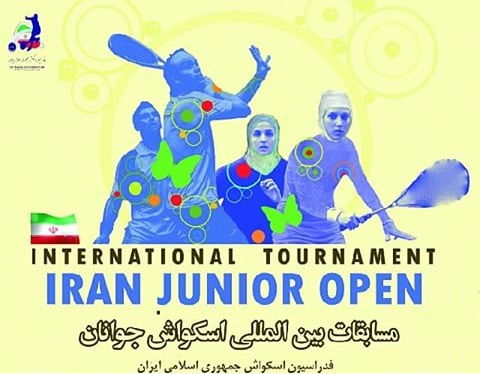 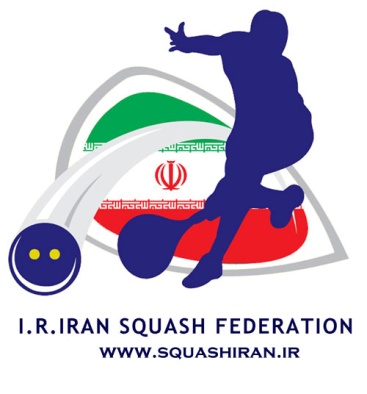 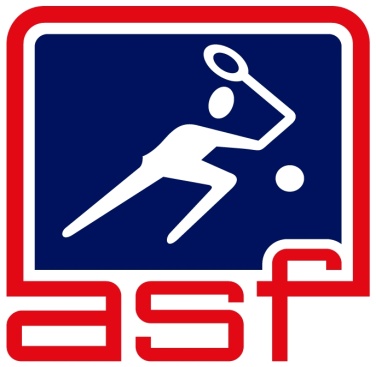 نخستین دوره مسابقات اسکواش بین المللی ایران جونیور از شهریور سال 1386 آغاز شد و دوره بعدی آن پس از یک وقفه چهارساله از سال 1390 تاکنون همه ساله در تهران درحال برگزاری است و این مسابقات در رده " گُلد " Gold تقویم فدراسیون اسکواش آسیا قرار دارد.مسابقات بین المللی اسکواش ایران جونیور در رده های سنی کمتراز 19 – 17 – 15 – 13 - 11 و 9 سال دختران و پسران برگزار می شود.نخستین دوره مسابقات اسکواش ایران جونیور  200713 تا 16 شهریور 1386کمتر از  13 سالدختران :  طلا :  حدیث فرزاد -  مرکزی /  شیوا تجویدی :  مرکزی / برنز :  سوگل ثمودی -  تهرانپسران : طلا :  سهیل شاملی -  کیش /  آرین اعتمادی :  کیش /  برنز :  شاه جهان -  پاکستان و  رضا تیرانداز -  کرمانشاهکمتر از 15 سال   دختران : طلا :  جی میان لی -  کره جنوبی / نقره :  سعیده مزیدی -  یزد / برنز :  فرناز محمدی -  اصفهانپسران :   طلا :  شادروان علی روغنی -  مرکزی / نقره :  سیف اله خان -  پاکستان /  برنز :  عرفان جمشیدی -  کرمانشاه و  سلیمان خان -  پاکستانکمتر از 17 سالدختران : طلا :  یانگ سونگ یونگ -  کره جنوبی /  پری علی نژاد -  کیش /  آدینه زهدی -  گیلانپسران :  طلا :  سوانک -  کره جنوبی /  نقره :  نوید ملک ثابت -  یزد /  علی رضا – پاکستان و  محمدرضا ضیاء کاشانی -  یزدکمتر از  19 سال دختران :  طلا :  سام می سونگ -  کره جنوبی /  نقره :  سانی ای کورن - کره جنوبی /  برنز : بهاره خزائی -  مرکزیپسران :   طلا :  سیوهوان کانگ -  کره جنوبی /  نقره :  سیونگ تایک لی -  کره جنوبی /  برنز :  چانگ هوک هو و  سئونک تاک لی هر دو از کره جنوبی دومین دوره مسابقات ایران جونیور 20116 تا 9  تیر 1390کمتر از 13 سال دختران : طلا :  نهار یکا -  هند / نقره :  آیلی نیری – فارس / برنز :  ساجده حیدری و  مطهره یدالهی هرد و از گلستان پسران : طلا :  راجا وان -  هند / نقره :  علیرضا شاملی -   کیش / برنز :  محمد خانی شوازی – یزد و  عمار عامر مجید – عراق کمتر از 15 سالدختران :  طلا :  ساجده کریمی -  مرکزی /  نقره :  نگین نجاریان -  یزد / برنز :  رومینا اسماعیلی -  مرکزی و  رضوان نقیبی -  گلستانپسران :  طلا :  سجاد زارعیان جهرمی -  کیش / نقره :  عبدالمجید -  عراق / برنز :  مهدی فتحی -  مرکزی و  سید جواد سیدان – یزدکمتر از 17 سالدختران :  طلا :  حدیث فرزاد -  مرکزی / نقره :  فرشته اقتداری -  کیش / برنز :  مبینا سادات زواره -  تهران و  کیمیا عزیزی -  کیشپسران :  طلا :  سلمان زب -  پاکستان / نقره :  سهیل شاملی -  کیش /  برنز :  شاه زب -  پاکستان و  فرزاد شکوهی - گلستانکمتر از 19 سال دختران : طلا :  سوگل ثمودی -  تهران / نقره :  فروغ سراستاد -  یزد / برنز :  شمیم کیا احمدی -  گلستان و  زهرا محمد خانی -  کیشپسران : طلا  :  صدام الحق -  پاکستان /  نقره :  عرفان جمشیدی -  تهران / برنز :  سمیع اله قاصدآبادی -  گلستان و  سلیمان خان -  پاکستانسومین دوره مسابقات ایران جونیور 201227 تا 31 شهریور1391کمتر از 11 سال دختران : طلا :  دنیز نهاوندی – تهران / نقره : کتایون کبرایی – کرمانشاه / برنز : ستایش پزشکی – مرکزی و مهدیه هروی - کیشپسران : طلا : محمد دانیال قارونی – تهران / نقره : رامتین همامی / برنز : رهام قیاسی – تهران کمتر از 13 سالدختران :  طلا : آیلی نیری – تهران / نقره : فرشته اقتداری – کیش / برنز : هلیا استیلی و کوثر بهنام هردو از تهران پسران :  طلا :  فربد کیوانفر – کیش / نقره : محمد پویان – اصفهان / برنز : امیر حسین فیض پور – تهران و ابوالفضل قندانی – اصفهان کمتر از 15 سال دختران :  طلا : آکانکشا – هند / نقره : کیمیا عزیزی – کیش / برنز : سارا احمدی – اصفهان و غزال شرف پور - گلستانپسران :  طلا :  علیرضا شاملی – کیش / نقره : سجاد زارعیان جهرمی – کیش / برنز : آروین داغستانی - مرکزیکمتر از 17 سال  دختران :  طلا : سوگل ثمودی – تهران / نقره : حدیث فرزاد – مرکزی / برنز : رومینا اسماعیلی – مرکزی و رضوان نقیبی - گلستانپسران :  طلا :  امیرحسین جمالی زاده – کیش / نقره : آرین اعتمادی – کیش / برنز : فرزان حبیب پور – خوزستان و نوید دشتی – یزدکمتراز 19 سال دختران : طلا :  شیوا تجویدی – مرکزی / نقره : زهرا محمدخانی – کیش / برنز : مهرنوش ترابی زاده – کیش و فرناز محمدی - اصفهانپسران : طلا  : عرفان جمشیدی – تهران / نقره : فرزاد شکوهی – گلستان / برنز : سهیل شاملی – کیش و وحید حقیقی – اصفهانچهارمین دوره مسابقات ایران جونیور 201313 تا 17 شهریور 1392کمتر از 11 سال دختران : طلا :  ستایش پزشکی – مرکزی / نقره : هانیه موحدی – کرمانشاه / برنز : هستی ندیمی نیا و مهدیه هروی هردو از کیشپسران : طلا : محمد دانیال قارونی – تهران / نقره : جعفر حسن – عراق /  برنز : پویا شفیعی فرد - آذربایجان شرقی و یعقوب مراد – کویت کمتر از 13 سالدختران :  طلا : کوثر بهنام – تهران / نقره : هلیا استیلی – تهران / برنز : دنیز نهاوندی – تهران و کتایون کبرایی - کرمانشاهپسران :  طلا  : فربد کیوانفر – کیش / نقره : سام رستم نژاد – تهران / برنز : امیرپارسا رستگاری – کیش و ماهان طاهر زاده - کرمانشاهکمتر از 15 سال دختران :  طلا : آیلی نیری – تهران / نقره : فرشته اقتداری – کیش / برنز : سارا احمدی – اصفهان و کیمیا عزیزی - کیشپسران :  طلا :  علیرضا شاملی – کیش / نقره : محمد خانی شوازی – یزد / برنز : مهدی فتحی – مرکزی و امیر حسین فیض پور - تهرانکمتر از 17 سال  دختران :  طلا : سوگل ثمودی – تهران / نقره : غزال شرف پور – گلستان / برنز : نیکتا مشیری – تهران و رضوان نقیبی - گلستانپسران :  طلا :  فرزان حبیب پور – خوزستان / نقره : عبدل هاشم – عراق / برنز : سید جواد سیدان – یزد و سجاد زارعیان – کیش کمتراز 19 سال دختران : طلا :  حدیث فرزاد – مرکزی / نقره : شیوا تجویدی – مرکزی / برنز : رخساره جلالی – فارس پسران : طلا  : فرزاد شکوهی – گلستان / نقره : امیرحسین جمالی زاده – کیش / برنز : مهدی دهقانی و نوید دشتی هردو از یزدپنجمین دوره مسابقات ایران جونیور 201419 تا 22 شهریور 1393 کمتر از 11 سال دختران : طلا :  ستایش پزشکی – مرکزی / نقره : مهدیس هاشمی – فارس / برنز : بهار قائدی – فارس و مهدیه هروی – کیش پسران : طلا : پویا شفیعی فرد – آذربایجان شرقی / نقره : حزیفا ابراهیم – پاکستان / برنز : امیر حسین صادقخانی – تهران و معین محمد پور -  آذربایجان شرقیکمتر از 13 سالدختران :  طلا : دنیز نهاوندی – تهران / نقره : محدثه حاجبی – کیش / برنز : ستایش بابایی – مرکزی  و هستی ندیمی نیا – کیش پسران :  طلا  : محمد دانیال قارونی – تهران / نقره :  امیرپارسا رستگاری – کیش / برنز : علی رضایی و علیرضا گلستانی - کیش کمتر از 15 سال دختران :  طلا : آیلی نیری – تهران  / نقره : هلیا استیلی – تهران / برنز : سارا احمدی – اصفهان و فرشته اقتداری – کیش پسران :  طلا :  امیر حسین فیض پور – تهران / نقره : محمدرضا جعفرزاده – کیش / برنز : سینا باروتکوب - یزد و فربد کیوانفر – کیش کمتر از 17 سال  دختران :  طلا : غزال شرف پور – گلستان / نقره : رضوان نقیبی – گلستان / برنز : سارینا نیرمی – فارس و کیمیا عزیزی – کیش پسران :  طلا : علیرضا شاملی – کیش / نقره : مجتی کفیلی – کیش / برنز : محمد خانی شوازی – یزد و محمدعلی فرهت – تهران کمتراز 19 سال دختران : طلا :  سوگل ثمودی – تهران / نقره : حدیث فرزاد – مرکزی  / برنز : کیانا قطعی – فارس و ساجده کریمی – مرکزی  پسران : طلا  : سجاد زارعیان جهرمی – کیش / نقره : اسماعیل رئوف – پاکستان / برنز : آرین اعتمادی – کیش و عبدالباسط – پاکستان ششمین دوره مسابقات ایران جونیور 201524 تا 27 مرداد 1394 کمتر از 11 سال دختران : طلا :  پارمین نکوپایان – تهران / نقره : نرگس سلطانی – گلستان / برنز : زهرا پورخلیل – گیلان و نارگل رمضان زاده – تهران  پسران : طلا : عرشیا جاهدی – کیش / نقره : آراد جلیلی – کیش / برنز : آرشام جلیلی – کیش و آروین رسولزاده – تهران کمتر از 13 سال دختران :  طلا : مهدیس هاشمی – فارس / نقره : بهار قائدی – فارس / برنز : نیکی شمیرانی – تهران و ملیکا کیا – گلستان پسران :  طلا  : محمد دانیال قارونی – تهران / نقره : جعفر فرمان حسن – عراق / برنز : مهدی جادری – خوزستان و پویا شفیعی فرد - آذربایجان شرقی کمتر از 15 سال دختران :  طلا : ستایش پزشکی – مرکزی / نقره : دنیز نهاوندی – تهران / برنز : کتایون کبرایی – کرمانشاه و فاطمه جام گوهری – کیش پسران :  طلا :  محمدرضا جعفرزاده کنارسری – کیش / نقره : امیرپارسا رستگاری – کیش / برنز : نمایندگان عراق و هند کمتر از 17 سال  دختران :  طلا : کوثر بهنام – تهران / نقره : هلیا استیلی – تهران / برنز : سارا احمدی – اصفهان و کیمیا عزیزی – کیش پسران :  طلا : علیرضا شاملی – کیش / نقره : امیر حسین فیض پور – تهران / برنز : مجتی کفیلی – کیش و محمدعلی فرهت – تهران کمتراز 19 سال دختران : طلا :  آیلی نیری – تهران / نقره : سوگل ثمودی – تهران / برنز : فرشته اقتداری – کیش و رضوان نقیبی – گلستان پسران : طلا  : سجاد زارعیان جهرمی – کیش / نقره : فرزان حبیب پور – خوزستان / برنز : سید جواد سیدان – یزد و مجید کریم پناه – اصفهان هفتمین دوره مسابقات ایران جونیور 201623 تا 26 شهریور 1395 کمتر از 11 سال دختران : طلا :  زهرا  پورخلیل – گیلان / نقره : تارا سعادتی – فارس / برنز : ثمین حسن پور – فارس و کیمیا علیزاده – کیش  پسران : طلا : محمد چنگانیان – اصفهان / نقره : آروین رسولزاده – تهران / برنز : آراد جلیلی و آرشام جلیلی هر دو از کیش کمتر از 13 سالدختران :  طلا : ستایش پزشکی – مرکزی / نقره : مهدیس هاشمی – فارس / برنز : نرگس سلطانی – گلستان و  فاطمه فلاحتی دوست – یزد پسران :  طلا  : پویا شفیعی فرد - آذربایجان شرقی / نقره : امیر حسین صادقخانی – تهران / برنز : کیان سیوق – تهران و کرار البکری – عراق کمتر از 15 سال دختران :  طلا : نیکی شمیرانی – تهران / نقره : کتایون کبرایی – کرمانشاه / برنز : آرمیتا غلامیان – کرمانشاه و محدثه حاجبی – کیش پسران : طلا :  محمد دانیال قارونی – تهران / نقره : امیرپارسا رستگاری – کیش / برنز : حسن جعفر فرمان و حسین تمیمی - عراق کمتر از 17 سال  دختران : طلا : فرشته اقتداری – کیش / نقره : هلیا استیلی – تهران / برنز : نگین پورصالحی و سیده ناهید رضوی هر دو از فارسپسران : طلا : محمدرضا جعفرزاده کنارسری – کیش / نقره : امیر حسین فیض پور – تهران / برنز :  سینا باروتکوب – یزد و مصطفی المعمونی – عراق کمتراز 19 سال دختران : طلا : آیلی نیری – تهران / نقره : غزال شرف پور – گلستان / برنز : مهکامه علیزاده – تهران و کیمیا عزیزی – کیش پسران : طلا  : علیرضا شاملی – کیش / نقره : محمد خانی شوازی – یزد / برنز : مجید کریم پناه – اصفهان و عبداله السطانی – عراق هشتمین دوره مسابقات ایران جونیور 201714 تا 17 شهریور 1396 کمتر از 11 سال دختران : طلا :  پارمین نکوپایان – تهران / نقره : باران حسن پور – تهران / برنز : ثمین حسن پور و  بهار جعفری هر دو از فارس پسران : طلا : محمد چنگانیان – اصفهان / نقره : کوشا مصلحی – تهران / برنز : آرین جعفر طیاری و آرشام شعبان نژاد هر دو از گیلان کمتر از 13 سالدختران :  طلا : نرگس سلطانی – گلستان / نقره : نازنین تقی نژاد – یزد / برنز : دیانا مقری – گلستان و  فاطمه فلاحتی دوست – یزد پسران :  طلا  : عرشیا جاهدی – کیش / نقره : آرشام جلیلی – کیش / برنز : آروین رسولزاده – تهران و امیر حسین رضازاده – خوزستان کمتر از 15 سال دختران :  طلا : ستایش پزشکی – مرکزی  / نقره : سیده مهدیس هاشمی – فارس / برنز : هستی ندیم نیا – کیش و منصوره کرباسی – اصفهان پسران :  طلا :  پویا شفیعی فرد - آذربایجان شرقی / نقره : محمد دانیال قارونی – تهران / برنز : سید جاوید سیدان – یزد و امیر حسین صادقخانی – تهران کمتر از 17 سال  دختران :  طلا : هلیا استیلی – تهران / نقره : ناهید رضوی – فارس / برنز : نگین پورصالحی و نیکی شمیرانی هر دو از تهران پسران :  طلا : علیرضا رضایی – کیش / نقره : سپهر اعتمادپور – مرکزی  / برنز : رضا غفاری – کیش و نادر گلرخی - خراسان رضویکمتراز 19 سال دختران : طلا :  فرشته اقتداری – کیش / نقره : آیلی نیری – تهران / برنز : نجمه بوشهری زاده و فاطمه خبری هر دو از یزد پسران : طلا  : امیر حسین فیض پور – تهران / نقره : محمد خانی شوازی – یزد / برنز : مجتی کفیلی – کیش و پویان کمالی مقدم – تهران نهمین دوره مسابقات ایران جونیور 201820 تا 24 مرداد  1397 کمتر از 9 سال دختران : طلا :  شاینا امیری  - تهران / نقره : آمنا اسفندیاری -  گیلان  / برنز : نیکی هاشمی – کرمان و آیلین نیک بخت – گلستان پسران : طلا : دانیال مقری – گلستان  / نقره : ارشیا یگانه عظیمی – کرمان / برنز : امیرحسین رضایی و مانی میرحسینی هردو از خراسان رضوی  کمتر از 11 سالدختران :  طلا : باران محمدپور – تهران / نقره : پرنیان نجفی – اصفهان / برنز : آیلین بابایی – یزد و فاطیما قانعی – مرکزی پسران :  طلا  :  آرین جعفر طیاری – تهران / نقره : فرناد ناصری – کیش / برنز : باربد چاوشی – گیلان و رایان مصطفوی – کرمانشاه کمتر از 13 سال دختران :  طلا : نارگل رمضان زاده – تهران / نقره : پارمین نکوپایان – تهران / برنز : نازنین تقی نژاد – یزد و تارا سعادتی – فارس پسران :  طلا :  محمد چنگانیان – اصفهان  / نقره : آروین رسولزاده – تهران / برنز : امیر عباس بروجردیان - تهران و امیر حسین رضا زاده- خوزستان کمتر از 15 سال دختران :  طلا : فاطمه فلاحتی دوست – یزد / نقره : نرگس سلطانی – گلستان / برنز : بهار قائدی – فارس و ستایش پزشکی – فارس پسران :  طلا :  پویا شفیعی فرد - آذربایجان شرقی / نقره : امیر حسین صادقخانی – تهران / برنز : ابوالفضل سجادیان - خراسان رضوی و دانیال حسین زاده – گیلان کمتر از 17 سال  دختران :  طلا : نیکی شمیرانی – تهران / نقره : هستی چمنی – فارس / برنز : روبیتا اسحاقی – اصفهان و طرلان سعادتی – فارس پسران :  طلا : محمد دانیال قارونی – تهران / نقره : ایمان آذری – تهران / برنز : سپهر افتخاری – خراسان رضوی و سید جاوید سیدان – یزد کمتراز 19 سال دختران : طلا :  فرشته اقتداری – کیش / نقره : هلیا استیلی – تهران / برنز : سارا احمدی – اصفهان و فاطمه خبری – یزد پسران : طلا  : محمدرضا جعفرزاده کنارسری – کیش / نقره : امیر حسین فیض پور – تهران / برنز : سپهر اعتمادپور – مرکزی و پویان کمالی مقدم - تهراندهمین دوره مسابقات ایران جونیور 201910 تا 12 مرداد  1398 کمتر از 9 سال دختران : طلا :  باران روحانی - آذربایجان غربی / نقره : هستی امیدی بیدگلی – اصفهان / برنز : مهرانا جعفری – یزد و آنیتا دهستانی - البرزپسران : طلا : امیررضا الوانساز – یزد / نقره : امیر مهدی خراشادی زاده - خراسان جنوبی / برنز : ارشک احمدآبادی – تهران و سبحان سابقی - خراسان جنوبیکمتر از 11 سالدختران :  طلا : پرنیان نجفی – اصفهان / نقره : هستی شمیرانی – تهران / برنز : عسل محمدی و  فاطیما قانعی هر دو از  مرکزیپسران :  طلا  : کوشا مصلحی – تهران / نقره : باربد چاووشی – گیلان / برنز : دانیال مقری – گلستان و رایان مصطفوی – کرمانشاه کمتر از 13 سال دختران :  طلا : پارمین نکوپایان – تهران / نقره : آیتن نجدمکاری - آذربایجان غربی / برنز : ثمین حسن پور  - فارس و باران محمدپور – تهران پسران :  طلا :  محمد چنگانیان – اصفهان / نقره : محمدصالح آقاخانی – مرکزی / برنز : احسان خراشادی زاده - خراسان جنوبی و آرشام شعبان نژاد – کیش کمتر از 15 سال  دختران :  طلا : نرگس سلطانی – گلستان / نقره : فاطمه فلاحتی دوست - یزد / برنز : سارا احمدی – اصفهان و نازنین تقی نژاد – یزد پسران :  طلا : پوریا حسن زاده – تهران / نقره : عرشیا جاهدی – کیش / برنز : شایان جواهریان – تهران و سهیل سلطانی – فارس کمتراز 17 سال دختران : طلا :  ستایش پزشکی – مرکزی / نقره : نیکی شمیرانی – تهران / برنز : هستی چمنی و بهار قائدی هر دو از فارس پسران : طلا  : پویا شفیعی فرد - آذربایجان شرقی / نقره : سید جاوید سیدان – یزد / برنز : نیما شمیسا و امیرحسین صادق خانی هر دو از تهران کمتراز 19 سال دختران : طلا :  هلیا استیلی – تهران / نقره : نگین پورصالحی – فارس / برنز : سیده ناهید رضوی – فارس پسران : طلا  : سپهر اعتمادپور – مرکزی / نقره : محمد دانیال قارونی – تهران / برنز : محمد سجادی و بهراد حقیقی هر دو از تهران یازدهمین دوره مسابقات ایران جونیور 20221 تا 5 شهریور 1401  کمتر از ۱۳ سالدختران :  طلا : شاینا امیری از تهران / نقره : نازنین زهرا جلیلی فاضل از آذربایجان شرقی / برنز : باران روحانی از آذربایجان غربی - آمنا اسفندیاری از گیلان  پسران :  طلا : یوسف قرشی از یزد / نقره : امیررضا الوانساز از یزد / برنز : ایمان زارع از یزد و امیرمهدی خراشادی زاده از خراسان جنوبیکمتر از ۱۵ سال دختران : طلا : باران محمد پوراز تهران / نقره : پرنیان نجفی از اصفهان / برنز : هانیه بذر افشان از اصفهان - عسل محمدی از مرکزی پسران : طلا : باربد چاوشی رشتی از گیلان / نقره : علی رحیمی کاری از آذربایجان شرقی / برنز : آرین جعفرطیار ازگیلان - ارشیا مسعودی ازکرمانشاهکمتر از ۱۷ سالدختران : طلا : پارمین نکوپایان از تهران / نقره : ثمین حسن پور از فارس / برنز : شکیبا قلی پور از گلستان- نازنین تقی نژاد یزدی از یزدپسران : طلا : محمد چنگانیان ازاصفهان / نقره : امیرحسین رضازاده از خوزستان / برنز : کوشا مصلحی از تهران و آرشام شعبان نژاد از گیلانکمتر از ۱۹ سالدختران : طلا : فاطمه فلاحتی از یزد / نقره : نرگس سلطانی ازگلستان  / برنز :  دیانا مقری از گلستان و مائده عزیز محمدی از مرکزیپسران : طلا : پویا شفیعی فرد از آذربایجان شرقی / نقره : امیرحسین صادق خانی از تهران / برنز :  دانیال حسین زاده گیلان و نیما شمیسا از تهراندوازدهمین دوره مسابقات ایران جونیور 20232 تا 5 آبان 1402  رده کمتر از ۱۱ سالدختران : طلا : مهرگان قریب  / نقره : نیایش محمودی / برنز : هلما جوهری و نیایش خیراندیش  پسران : طلا : امیر عطا محجل فرید  / نقره : پندار نیکزاد / برنز : اهورا فیروزی و مصطفی احراری  رده کمتر از ۱۳ سال دختران : طلا : سانای اسدی از آذربایجان شرقی / نقره : نصیب تینا تورانی  / برنز : سیده آریسا صادقی و آرینا شیرخانقاه  پسران : طلا : رایان گلابیان ازتهران / نقره : امیر رضا الوانساز از یزد / برنز : سامیار صفری و امیر مهدی خراشادی زاده از خراسان جنوبی رده کمتر از ۱۵ سالدختران : طلا : پرنیان نجفی از اصفهان / نقره : شاینا امیری از تهران / برنز : عسل محمدی و باران روحانی از آذربایجان غربیپسران : طلا : علی رحیمی کاری از آذربایجان شرقی / نقره :  یوسف قرشی از یزد / برنز: علی عزیزی و فرهاد کشفی رده کمتر از ۱۷ سالدختران : طلا : پارمین نکوپایان ازتهران / نقره : باران محمد پور از تهران / برنز : آیلین بابایی و ثمین حسن پور  پسران : طلا : محمد چنگانیان  از اصفهان / نقره : سید مبین سیدان از یزد / برنز : محمد صالح آقاخانی و باربد چاووشی از گیلان رده سنی کمتر از ۱۹ سالدختران : طلا : نرگس سلطانی از گلستان / نقره : شکیبا قلی پور / برنز :  فاطمه فلاحتی و نازنین تقی نژاد هر دو از یزد پسران : طلا : امیر حسین رضا زاده از خوزستان / نقره : سهیل سلطانی / برنز : کوشا فدائی و عرفان مهدی پور  